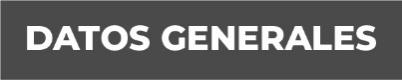 Nombre Ana Karen Torres LópezGrado de Escolaridad Licenciatura en DerechoCédula Profesional: 8500088Teléfono de Oficina 833 278 2660 Formación Académica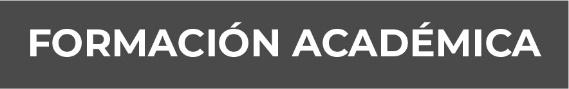 2007-2012Licenciatura en DerechoUniversidad Autónoma de Tamaulipas.Trayectoria Profesional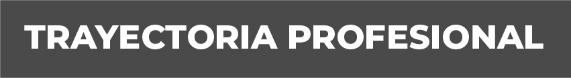 2012-2014Auxiliar en la Procuraduría General de la Republica, en Panuco, VerAgosto 2014- Mayo 2015Constructora “Alma Delia Rubio Mata” Panuco, VerSeptiembre 2015- Julio 2020Fiscal Municipal con Residencia en el Municipio de Tampico Alto, Ver Conocimiento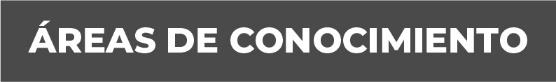 Derecho Penal.